Attachment CSuperintendent’s Memo #326-20December 18, 2020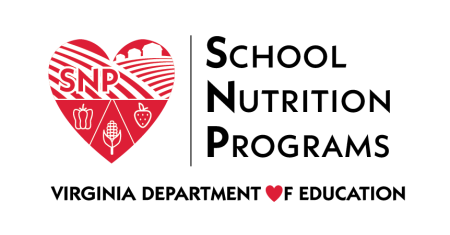 Fiscal Year 2019-2020 SFSP and 2020-2021 CACFP Administrative Review ScheduleSponsorProgramsAdditional NotesCharles City Public SchoolsSFSP-Chesterfield County Public SchoolsSFSP, CACFP-Henrico County Public SchoolsSFSP, CACFP-Powhatan County Public SchoolsSFSP-Prince George County Public SchoolsSFSPReview pendingRichmond City Public SchoolsSFSP, CACFP-New Kent County Public SchoolsSFSPReview pendingBeautiful BeginningsCACFP-FeedMoreSFSP-Neighborhood Resource CenterSFSP, CACFP-Victory Church of God in ChristSFSPReview pendingYMCA of Greater Richmond CACFP-Accomack County Public SchoolsSFSPReview pendingFranklin City Public SchoolsSFSP-Newport News City Public SchoolsSFSP, CACFP-Norfolk City Public SchoolsSFSP, CACFP-Poquoson City Public SchoolsSFSP-Williamsburg-James City County Public SchoolsSFSPReview pendingYork County Public SchoolsSFSPReview pendingBoys & Girls Club of the Virginia PeninsulaSFSPReview pendingPortsmouth Parks & RecSFSPReview pendingSuffolk Parks & RecSFSPReview pendingCaroline County Public SchoolsSFSP, CACFP-Gloucester County Public SchoolsSFSPReview pendingKing & Queen County Public SchoolsSFSP-Lancaster County Public SchoolsSFSP-Mathews County Public SchoolsSFSPReview pendingMiddlesex County Public SchoolsSFSPReview pendingSpotsylvania County Public SchoolsSFSP, CACFP SFSP review pendingStafford County Public SchoolsSFSP, CACFP (FY 19-20)Review pendingWest Point Public SchoolsSFSPReview pendingMathews Family YMCASFSPReview pendingAlexandria City Public SchoolsSFSP, CACFP-Clarke County Public SchoolsSFSP, CACFPSFSP review pendingFalls Church City Public SchoolsSFSPReview pendingFairfax County Public SchoolsSFSP, CACFP-Fauquier County Public SchoolsSFSP-Orange County Public SchoolsCACFP (FY 19-20)-Page County Public SchoolsSFSP, CACFP (FY 19-20)Review pendingPrince William County Public SchoolsSFSP, CACFP-Rappahannock County Public SchoolsSFSPReview pendingCity of AlexandriaSFSP, CACFP-Culpeper Human ServicesCACP-Winchester Parks & RecCACFP-Bath County Public SchoolsSFSP-Buena Vista City Public SchoolsSFSPReview pendingCharlottesville City Public SchoolsSFSPReview pendingFluvanna County Public SchoolsSFSPReview pendingGreene County Public SchoolsSFSPReview pendingHarrisonburg City Public SchoolsSFSP, CACFP-Highland County Public SchoolsSFSPReview pendingLexington City Public SchoolsSFSPReview pendingLouisa County Public SchoolsSFSP, CACFP-Lynchburg City Public SchoolsSFSP, CACFP-Blue Ridge Area Food BankSFSP, CACFP-Boys & Girls Club of Harrisonburg & Rockingham CountyCACFP-Boys & Girls Club of LynchburgCACFP-Monticello Area Community Action AgencySFSPReview pendingBotetourt County Public SchoolsSFSP-Craig County Public SchoolsSFSPReview pendingFloyd County Public SchoolsSFSP-Henry County Public SchoolsSFSP, CACFP-Martinsville City Public SchoolsSFSP, CACFP (FY 19-20)Review pendingPittsylvania County Public SchoolsSFSPReview pendingRoanoke City Public SchoolsSFSP, CACFP-Salem City Public SchoolsSFSP-Henry Fork Service CenterSFSPReview pendingRoanoke Parks & RecreationSFSPReview pendingMartinsville City Public SchoolsSFSP, CACFP (FY 19-20)CACFP review pendingGrayson County Public SchoolsSFSPReview pendingGiles County Public SchoolsSFSP, CACFP (FY 19-20)Review pendingLee County Public SchoolsSFSPReview pendingRadford City Public SchoolsSFSP, CACFP (FY 19-20)Review pendingAppalachian Community Action DevelopmentSFSP, CACFP-Appomattox County Public SchoolsSFSP-Brunswick County Public SchoolsSFSPReview pendingMecklenburg County Public SchoolsSFSP, CACFP (FY 19-20)Review pendingThe House of RestorationSFSP, CACFP-Holy Cross AcademySFSP-St. Bernadette Catholic SchoolSFSP-